NOME COGNOME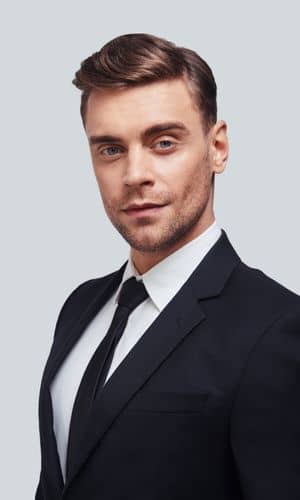 BIOGRAFIAScrivi qualche riga su di te e sui tuoi obiettivi▼ Esperienze lavorativeMansione • Azienda • data inizio – data fineSpiega di cosaTi sei occupatoMansione • Azienda • data inizio – data fineSpiega di cosaTi sei occupato▼ IstruzioneNome Università • Nome corso di Laurea • data conseguimentoVotazione: x/110 – Relatore: Prof. [nome cognome]Tesi di Laurea in [Nome materia]: “Titolo tesi”Nome Istituto • Indirizzo di studi • data conseguimentoVotazione: x/100 – Note particolari, es. eletto rappresentante di classe▼ PubblicazioniSegnala cose particolari fatte durante gli studi, ad es. Per la rivista “Nome Rivista” ho pubblicato X articoli nell’ambito di [argomento], tra cui: • “Titolo Articolo 1” • “Titolo Articolo 2” • “Titolo Articolo 3” • “Titolo Articolo 4”▼ Abilità informatiche• Abilità 1 • abilità 2 • abilità 3 • abilità 4▼ Lingue• Italiano: Madrelingua • Lingua 1: Livello • Lingua 2: Livello▼ Soft skillsTra le mie migliori abilità personali rientrano: • abilità 1 • abilità 2 • abilità 3 • abilità 4 • abilità 5 • abilità 6 • abilità 7 • abilità 8▼ InteressiTra i miei maggiori interessi spiccano: • interesse 1 • interesse 2 • interesse 3 • interesse 4I miei contatti:Cellulare:                – Email                              – Indirizzo: Autorizzo il trattamento dei dati personali contenuti nel mio curriculum vitae in base all’art. 13 del D.Lgs. 196/2003 e all’art. 13 GDPR 679/16